Tehnička škola Slavonski Brod;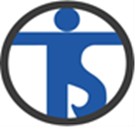  E. Kumičića 55, 35000 Slavonski Brod  +00385 (35) 411 478, e-mail: tssb@tssb.hrwww.tssb.hrZanimanje :	Elektrotehničar		2018./2019.Razred:2.DIZBOR UDŽBENIKA U RAZREDNOM ODJELUŠifra u PopisuNaziv(i) udžbenika i pripadajućih dopunskih nastavnih sredstavaAutor(i)Nakladnik3454ČITANKA 2 : čitanka u drugom razredu četverogodišnje srednje strukovne školeMarina Čubrić, Davorka Horvatek-Modrić, Ruža Križan-SirovicaŠK1313HRVATSKI JEZIK 2 : udžbenik za 2. razred četverogodišnjih strukovnih školaMarina ČubrićŠK1313HRVATSKI JEZIK 2 : radna bilježnica za 2. razred četverogodišnjih strukovnih školaMarina ČubrićŠK3123TEAM DEUTSCH NEU 2 : udžbenik njemačkog jezika za 2. razred gimnazije i četverogodišnjih strukovnih škola, 7. godina učenja s pripadajućim audio CD-omÁgnes Einhorn, Ursula Esterl, Elke Körner, Eva-Maria Jenkins-Krumm (Grammatik), Aleksandra Kubicka, Ljubica MaljkovićKLETT3123TEAM DEUTSCH NEU 2 : radna bilježnica njemačkog jezika za 2. razred gimnazije i četverogodišnjih strukovnih škola, 7. godina učenjaÁgnes Einhorn, Ursula Esterl, Elke Körner, Eva-Maria Jenkins-Krumm (Grammatik), Aleksandra Kubicka, Ljubica MaljkovićKLETT3288MATEMATIKA 2 : udžbenik i zbirka zadataka iz matematike za drugi razred gimnazije i tehničke škole, 1. polugodišteZvonimir Šikić, Kristina Jelena Penzar, Snježana Šišić, Damir ŠišićPROFIL3288MATEMATIKA 2 : udžbenik i zbirka zadataka iz matematike za drugi razred gimnazije i tehničke škole, 2. polugodišteZvonimir Šikić, Kristina Jelena Penzar, Snježana Šišić, Damir ŠišićPROFIL629JEZIK C : udžbenik i CD s riješenim primjerima za 2. i 3. razred srednjih strukovnih školaTatjana Androković, Vesna TomićŠK2894FIZIKA 2 : udžbenik za 2. razred srednjih strukovnih škola s četverogodišnjim programom fizikeJakov LaborALFA2894FIZIKA 2 : zbirka zadataka za 2. razred srednjih strukovnih škola s četverogodišnjim programom fizikeJakov LaborALFA1834HRVATSKA I SVIJET 2 : udžbenik za 2. razred strukovnih školaMiroslav Akmadža, Mario Jareb, Zdenko Radelić, Robert SkenderovićALFA1147GEOGRAFIJA HRVATSKE : udžbenik za 2. razred srednjih strukovnih školaInes KozinaŠK643ODVAŽNI SVJEDOCI : udžbenik vjeronauka za 2. razred srednje školeViktorija Gadža, Nikola Milanović, Rudi Paloš, Dušan VuletićSALESIANA3758ETIKA 2 - ČOVJEK KAO DRUŠTVENO BIĆE : udžbenik u drugom razredu gimnazija i srednjih školaDafne VidanecŠK886MJERENJA U ELEKTROTEHNICI : udžbenik za 2. razred srednje školeAndrea BednjanecELEMENT886MJERENJA U ELEKTROTEHNICI : zbirka laboratorijskih vježbiAndrea Bednjanec, Ivan MerkiELEMENT1339OSNOVE ELEKTROTEHNIKE 2 : udžbenik i zbirka zadataka s multimedijskim sadržajem za 2. razred srednjih elektrotehničkih školaNediljka Furčić, Zdravko VargaNEODIDACTA1339OSNOVE ELEKTROTEHNIKE 2 : radna bilježnica za 2. razred srednjih elektrotehničkih školaNediljka FurčićNEODIDACTA2364ELEKTROTEHNIČKI MATERIJALI I KOMPONENTE : udžbenik s multimedijskim sadržajem za 2. razred četverogodišnjih strukovnih škola u području elektrotehnikeIgor VujevićNEODIDACTA3227NEW HEADWAY FOURTH EDITION INTERMEDIATE STUDENT'S BOOK : udžbenik engleskog jezika za 1. i 2. razred gimnazija i 4-god. strukovnih škola, prvi strani jezik; 2. i 3. razred 4-god. strukovnih škola, prvi strani jezik; 4. razred gimnazija i 4-god. strukovnih škola, drugi strani jezikJohn Soars, Liz SoarsOXFORD3227NEW HEADWAY FOURTH EDITION INTERMEDIATE WORKBOOK B : radna bilježnica za engleski jezik, 2. razred gimnazija i 4-god. strukovnih škola, prvi strani jezik; 3. razred 4-god. strukovnih škola, prvi strani jezik; 4. razred gimnazija i 4-god. strukovnih škola, drugi strani jezikJohn Soars, Liz SoarsOXFORDNAPOMENA: Udžbenik iz Vjeronauka se na kupuje jer se koristi školski.Radnu bilježnicu iz predmeta Elektrotehnički materijali i komponente nije potrebno kupovati.NAPOMENA: Udžbenik iz Vjeronauka se na kupuje jer se koristi školski.Radnu bilježnicu iz predmeta Elektrotehnički materijali i komponente nije potrebno kupovati.NAPOMENA: Udžbenik iz Vjeronauka se na kupuje jer se koristi školski.Radnu bilježnicu iz predmeta Elektrotehnički materijali i komponente nije potrebno kupovati.